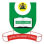 NATIONAL OPEN UNIVERSITY OF NIGERIAUniversity Village, NnamdiAzikiwe Expressway, Plot 91, Cadastral Zone, Jabi, AbujaFACULTY OF SCIENCEJANUARY/FEBRUARY 2018 EXAMINATIONCOURSE CODE: CHM 312COURSE TITLE: Industrial Chemical Processes ICOURSE UNIT: 2 unitsTIME: 2 hours INSTRUCTION: Answer Question 1 and any other three (3) questionsQuestion1a) List four classes of synthetic adhesives. (4 marks)(b) State ten uses of adhesives.    (10 marks)(c)  Define the term ‘’explosives’’ and state two broad categories of commercial explosives (4 marks)(d)  State the functions of chromophore and auxochrome in dyeing process.  ( 2 marks)(e) Outline the three separate steps/activities involved in the production process of pesticides. (3 marks)(f) Explain what is meant by thermoset polymer.  (2 marks)Question 2What are adhesives and how are they manufactured?(15marks)Question 3a) Describe nitrocellulose and TNT production processes. (9 marks)b)List the applications of explosives. (6marks)Question 4a)	Describe the production of benzaldehyde as a flavoring agent.    (7 marks)b)	What are antibiotics? Give five examples.  			(4 marks)c)	Briefly describe the production process ofIbuprofen.		(4 marks)Question 5a)	Explain in very clear terms the production process of dyes. (7 ½ marks)b)	Write the chemical structure of Styrene butadiene rubber (SBR) (2 ½ marks)c)	State any five Applications of Styrene Butadiene Rubber.     (5 marks)